Gymnázium,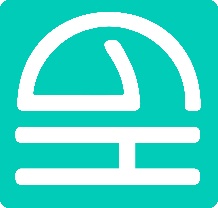 Havířov – Podlesí, příspěvková organizaceObecná kritéria hodnocení profilové maturitní zkoušky Obory vzdělání:  79-41-K/81 Gymnázium;   79-41-K/41 GymnáziumTřídy 4.A4, 8.AHodnocení zkoušek profilové části maturitní zkoušky probíhá podle § 24 a § 25 vyhlášky č. 177/2009 Sb., o bližších podmínkách ukončování vzdělávání ve středních školách maturitní zkouškou, ve znění pozdějších předpisů.Organizace profilové části maturitní zkouškyProfilová část maturitní zkoušky se skládá ze tří (společná část matematika), nebo čtyř povinných zkoušek.Každý maturující žák koná profilovou zkoušku z českého jazyka a literatury a v případě, kdy koná ve společné části zkoušku z cizího jazyka, koná v profilové zkoušce ústní a písemnou zkoušku z tohoto jazyka. Žák může v rámci profilové části maturitní zkoušky konat nejvýše 2 nepovinné zkoušky z nabídky stanovené ředitelkou školy.Zkoušení vede zkoušející, přísedící může klást doplňující otázky.Při ústní zkoušce nelze v jednom dni losovat dvakrát stejné téma.Profilová část maturitní zkoušky je veřejná (s výjimkou jednání zkušební maturitní komise).Pokud se žák ke zkoušce nedostaví, může svou nepřítomnost řádně omluvit nejpozději do třech pracovních dnů od konání zkoušky. Pokud žák zkoušku z profilového předmětu nekonal, uvádí se v protokolech u příslušného předmětu slovo „nekonal“.Jestliže žák po zahájení zkoušky od jejího konání odstoupí, posuzuje se, jako by byl z dané zkoušky hodnocen stupněm 5 – nedostatečný.Hodnocení profilové části maturitní zkoušky (kromě zkoušek z českého jazyka a literatury a cizích jazyků):Při klasifikaci žáků v profilové části maturitní zkoušky se v souladu se školním vzdělávacím programem hodnotí:přesnost a ucelenost osvojení požadovaných poznatků, pojmů, zákonitostí a vztahů a hlavně schopnost je aplikovatúroveň provádění myšlenkových operacívýstižnost, odborná a jazyková správnost a spisovnost ústního projevuZákladní kritéria pro hodnocení žáka jsou vyjádřena stupněm prospěchu:Stupeň 1 (výborný)Žák bezpečně ovládá požadované poznatky, fakta, pojmy, definice a zákonitosti uceleně, plně chápe vztahy mezi nimi. Pohotově dovede vykonávat požadované intelektuální a praktické činnosti. Projevuje samostatnost, pohotovost a logičnost myšlení. Úkoly řeší samostatně. Jeho ústní projev je správný, přesný a výstižný, plynulý. Stupeň 2 (chvalitebný)Žák ovládá požadované poznatky, fakta, pojmy, definice a zákonitosti uceleně, chápe vztahy mezi nimi. Myslí samostatně a logicky správně, dopouští se občas drobných chyb. Vyjadřuje se věcně správně, ale s menší nepřesností a pohotovostí. Kvalita výsledků jeho činnosti je zpravidla bez podstatných nedostatků.Stupeň 3 (dobrý)Žák má v ucelenosti, přesnosti a úplnosti požadovaných poznatků, pojmů a zákonitostínedostatky, které se nedotýkají podstaty učiva. Při aplikaci osvojených poznatků a dovedností se dopouští chyb, avšak chyby dovede za pomoci učitele korigovat. V myšlení je málo samostatný.Stupeň 4 (dostatečný)Žák má v ucelenosti, přesnosti a úplnosti osvojení požadovaných poznatků, pojmů a zákonitostí závažné nedostatky. Při uplatňování osvojených poznatků a dovedností je nesamostatný, dopouští se podstatných chyb, je málo pohotový. V jeho logice se objevují závažné chyby, neumí odlišit podstatné od nepodstatného. Závažné chyby dovede žák s pomocí učitele opravit. Stupeň 5 (nedostatečný)Žák si požadované poznatky, pojmy a zákonitosti neosvojil uceleně, má v nich závažné mezery. Jeho schopnost vykonávat požadované intelektuální a praktické činnosti má velmi podstatné nedostatky. V uplatňování osvojených vědomostí se vyskytují časté závažné chyby. Při výkladu jevů a zákonitostí nedovede své vědomosti uplatnit ani s pomocí učitele. Jeho myšlení není samostatné, dopouští se zásadních logických chyb. V ústním projevu má závažné nedostatky ve správnosti, přesnosti a výstižnosti.Hodnocení ústní zkoušky z předmětu oznámí žákovi předseda zkušební maturitní komise ve dni, ve kterém žák tuto zkoušku konal.V Havířově dne 7. září 2022PhDr. Hana Čížová, ředitelka školyKritéria schválil předseda maturitní komise: ………………………………………………….